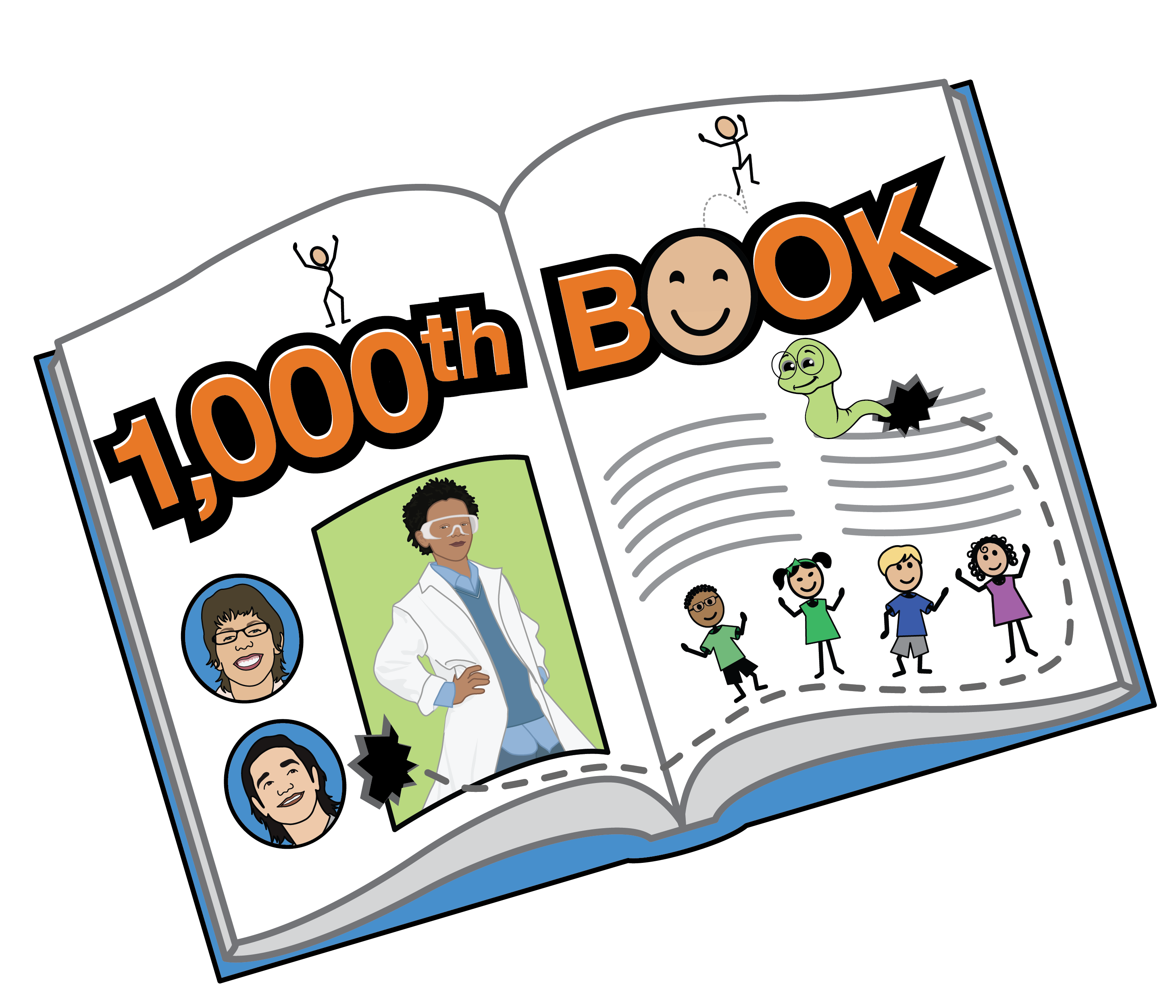 Title: Type Book Title HereAuthor: Type Your Name/School Name Here1Page 1 Text…  Type here2Page 2 Text…  Type here3Page 3 Text…  Type here4Page 4 Text…  Type here5Page 5 Text…  Type here6Page 6 Text…  Type here7Page 7 Text…  Type here8Page 8 Text…  Type here9Page 9 Text…  Type here10Page 10 Text…Type here